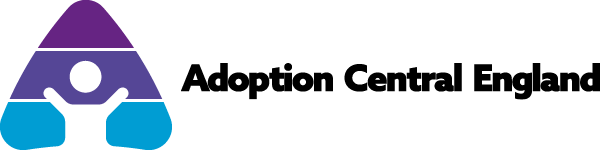 CHILD NAME DOBPHOTODRAFT Introductions Timetable – to be discussed and agreed at Placement Planning Meeting on _________________ 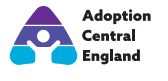 ADM approving Match = _________________Please note, any significant changes of more than 30 minutes to these arrangements need to be discussed with ___________________________________________________, thank you.After Placement Move:-INSERT NAME  to be seen by new health visitor within a few days after placement move.INSERT NAME to have a face to face visit with foster carers  on ________________INSERT NAME to be visited by social workers following placement weekly up to the 1st Adoption Review meeting on the following dates:-1st Adoption Review Meeting =  _TBC_ to be held at adopters home – Independent Reviewing Officer (IRO) is ________________.  At this meeting the continued frequency of social work visits to be agreed.There will be continued regular social work visits to INSERT NAME in her adoptive placement until such time that there is an Adoption Order granted (which can be applied for after 10 weeks of her placement).  ADOPTION SW will remain allocated to support adopters for a year following the Adoption Order being granted.Monday9th JulyTuesday10th  JulyWednesday11th JulyThursday12th  July – Day 1Friday13th July – Day 2Saturday14th  July – Day 3Sunday15th  July – Day 4Monday16th  July – Day 5Tuesday17th July – Day 6Wednesday18th  July – Day 7Thursday19th  July – Day 8Friday20th July Saturday21st  JulySunday22nd  JulyWeek OneWeek TwoWeek ThreeWeek FourContact DetailsContact DetailsEmergency Duty Team for the child (out of hours service)ACE (Adoption Central England ) 0300 369 0556 (Main ACE number during office hours)_____________________ (Foster Carer)Address : Tel No :   Email: 	     	_________________________ (prospective adopters)Address :Tel No :   Email: 	  ____________________ (child’s social worker)Address : Tel No / Mobile: Email :  ___________________ (adoption Social Worker)Address : ACE Main Office, Saltisford Office Park, Ansell Way, Warwick, CV34 4ULTel No: 	  Email : 	  _____________________ (fostering social worker)Address:  Email:  Mobile:__________________ (Adoption Team manager) Address : ACE Main Office, Saltisford Office Park, Ansell Way, Warwick, CV34 4ULTel No :    Email :	   